FK 100Obsah dodávky: 1 kusSortiment: D
Typové číslo: 0152.0024Výrobce: MAICO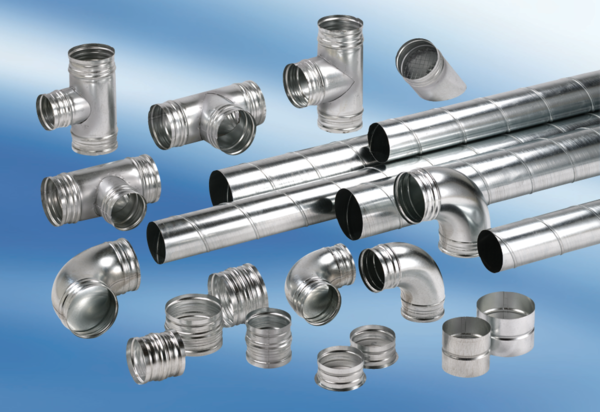 